СОВЕТ ДЕПУТАТОВ КАЙДАКОВСКОГО СЕЛЬСКОГО ПОСЕЛЕНИЯ ВЯЗЕМСКОГО РАЙОНА СМОЛЕНСКОЙ ОБЛАСТИР Е Ш Е Н И Еот 30.04.2019 № 15	Заслушав и обсудив представленный Главой муниципального образования Кайдаковского  сельского поселения Вяземского района Смоленской области отчет о результатах его деятельности, деятельности Администрации, в том числе о решении вопросов, поставленных Советом депутатов за 2018 год, Совет депутатов Кайдаковского сельского поселения Вяземского района Смоленской областиРЕШИЛ:Утвердить отчет Главы муниципального образования Кайдаковского сельского поселения Вяземского района Смоленской области Тимохина Евгения Евгеньевича о результатах его деятельности, деятельности Администрации, в том числе о решении вопросов, поставленных Советом депутатов за 2018 год (прилагается).Признать деятельность Главы муниципального образования Кайдаковского сельского поселения Вяземского района Смоленской области  Тимохина Евгения Евгеньевича за 2018 год удовлетворительной.	3. Настоящее решение вступает в силу со дня его принятия и подлежит официальному обнародованию на информационном стенде.Глава    муниципального    образованияКайдаковского  сельского поселенияВяземского района Смоленской области                                                    Е.Е. Тимохин ОТЧЕТГлавы муниципального образования  Кайдаковского сельского поселения Вяземского района Смоленской области о результатах его деятельности, деятельности Администрации, в том числе о решении вопросов, поставленных Советом депутатов за 2018 годСовет депутатов Кайдаковского сельского поселения Вяземского района Смоленской областиВ 2018 году в Совете депутатов Кайдаковского сельского поселения Вяземского района Смоленской области  проведено 14 заседаний. Принято 52 решения. Работа Совета депутатов Кайдаковского сельского поселения Вяземского района Смоленской области строилась по утвержденному плану работы. В указанном периоде в соответствии с планом работы рассмотрены вопросы: «О работе по зимней уборке дорог Кайдаковского сельского поселения Вяземского района Смоленской области», «Об обеспечении первичных мер пожарной безопасности в границах населенных пунктов сельского поселения, «Подготовка проведения субботников», «О содержании и ремонте автомобильных дорог местного значения на территории Кайдаковского сельского поселения Вяземского района Смоленской области», «О ходе подготовки объектов жилищно - коммунальной сферы сельского поселения к работе в осенне - зимний период 2018- 2019 годов», «Об исполнении требований Правил благоустройства территории, обеспечения чистоты и порядка на территории Кайдаковского сельского поселения Вяземского района Смоленской области» и другие. Большое внимание уделяется рассмотрению бюджета поселения. Бюджет Кайдаковского сельского поселения Вяземского района Смоленской области утвержден решением Совета депутатов Кайдаковского сельского поселения Вяземского района Смоленской области от 19.12.2017 № 40. В течение 2018 года  неоднократно  рассматривался вопрос «О внесении изменений в решение Совета депутатов Кайдаковского сельского поселения Вяземского района Смоленской области от  19.12.2017 № 40 «О бюджете Кайдаковского сельского поселения Вяземского района Смоленской области на 2018 год и на плановый период 2019 и 2020 годов». Все изменения в бюджет рассмотрены Контрольно-ревизионной комиссией муниципального образования «Вяземский район» Смоленской области и получено положительное заключение. Заслушана информация «Об исполнении бюджета Кайдаковского сельского поселения Вяземского района Смоленской области за 1 квартал 2018 года, за 1 полугодие 2018 года, за 9 месяцев 2018 года. После проведения публичных слушаний утвержден отчет об исполнении бюджета за 2017 год». Решением Совета депутатов от 19.10.2018 № 21 образованы  и в 2018 году работали постоянные комиссии: -комиссия по бюджету, финансовой и налоговой  политике, по  вопросам муниципального имущества и законности:-комиссия по социальным и жилищным вопросам, жилищно-коммунальному хозяйству, озеленению и экологии, транспорту и связи. Много обсуждений вызывает формирование бюджета Кайдаковского сельского поселения Вяземского района Смоленской области на очередной финансовый год, в силу ограниченности средств бюджета многое остается невыполненным. При формировании бюджета поселения на 2019 год депутаты постарались выделить самые главные направления: содержание дорог поселения, подготовка  отопительной системы к новому сезону и другое. Разработаны проекты решения и утверждены Положение о порядке определения размера арендной платы за земельные участки, находящиеся в муниципальной собственности Кайдаковского сельского поселения Вяземского района Смоленской области, при заключении договоров аренды таких земельных участков без проведения торгов, Порядок создания, реорганизации и ликвидации муниципальных предприятий и муниципальных учреждений Кайдаковского сельского поселения Вяземского района Смоленской области, Порядок определения размера платы за увеличение площади земельных участков, находящихся в частной собственности, в результате перераспределения таких земельных участков и земельных участков, находящихся в муниципальной собственности Кайдаковского сельского поселения Вяземского района Смоленской области и другие. Эти нормативные акты приведены в соответствие с действующим законодательством. Проведены публичные слушания по вопросам: «О внесении изменений в Генеральный план Кайдаковского сельского поселения Вяземского района Смоленской области в части изменения территориальной зоны – зоны сельскохозяйственного назначения в районе д. Бобово в производственную зону с видом разрешенного использования «недропользование»»;«Об изменении границ Кайдаковского сельского поселения Вяземского района Смоленской области»;«Отчёт об исполнении бюджета Кайдаковского сельского поселения Вяземского района Смоленской области за 2017 год» и другие. 	Деятельность Совета депутатов освещалась в средствах массовой информации, информация о работе Совета депутатов размещается на сайте Администрации. Все решения, затрагивающие интересы населения, были опубликованы в газете «Кайдаковские вести» и размещены на сайте Администрации Кайдаковского сельского поселения Вяземского района Смоленской области (www.kdk-adm.ru) в сети интернет.Глава муниципального образования Кайдаковского сельского поселения Вяземского района Смоленской области 						Е.Е. ТимохинОб отчете Главы муниципального образования Кайдаковского сельского поселения Вяземского района Смоленской области о результатах его деятельности, деятельности Администрации, в том числе о решении вопросов, поставленных Советом депутатов за 2018 годПриложение к решению Совета депутатов Кайдаковского сельского поселения Вяземского района   Смоленской областиот 30.04.2019 № 15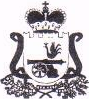 